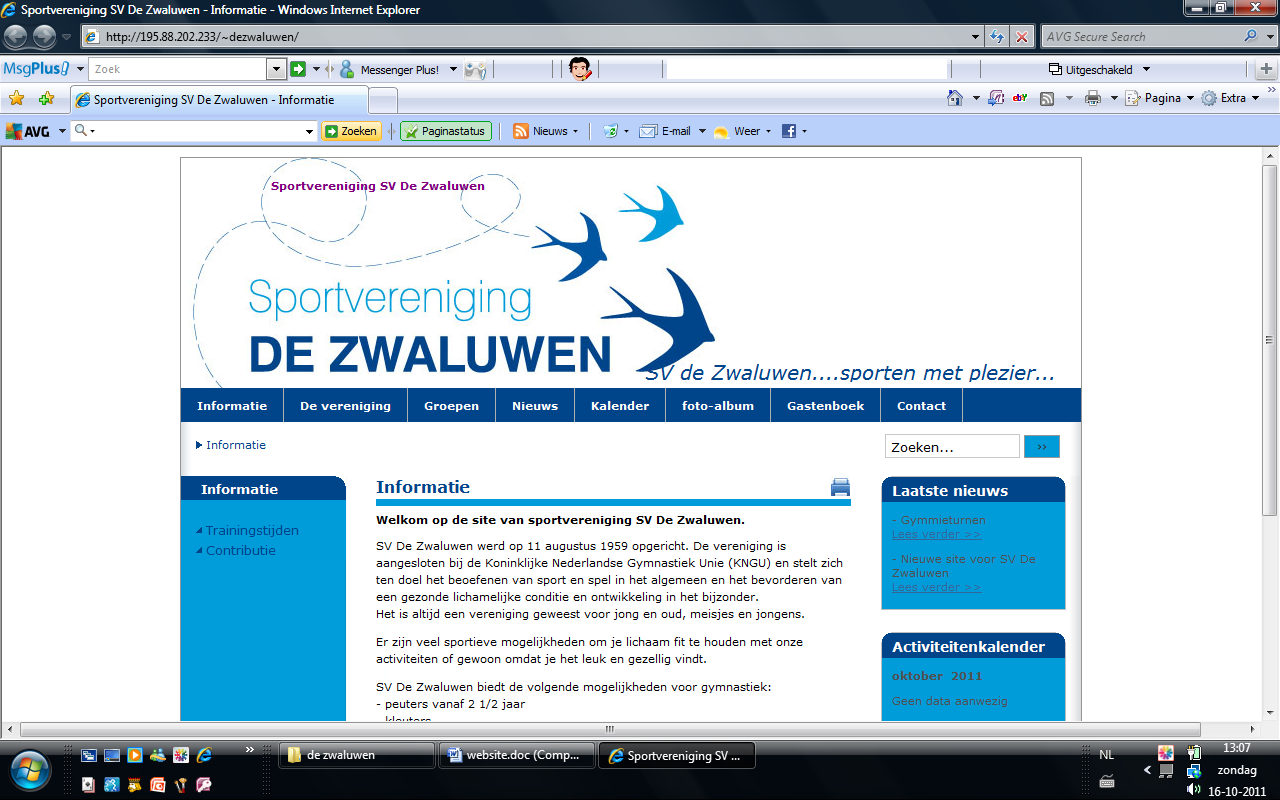 Wijzigingsformulier Sportvereniging De ZwaluwenVoornaam: ………………………………………………………………. m/vAchternaam: ……………………………………………………………….Adres: ………………………………………………………………………….Postcode: ……………………………………………..Woonplaats: ………………….……………………………..Geboortedatum: …………………………………	Emailadres: …………………………………………………………………………………………………………………..Telefoonnummer: …………………………………………………Mobiel: …………….……………….…..........Wijziging van:Lesdag / dagen: …………………………………………………………………………………………………………….Lesuur/ uren: ………………………………………………………………………………………………………………..Wijziging naar:Lesdag/ dagen: ………………………………………………………………………………………………………………Lesuur / uren : …………………………………………………………………………………………………………Wijziging van 					Naar:Basisturnen 1 uur (€ 80,-)				 ○	Basisturnen 1 uur (€ 80,-)Nijntje 1 uur (€ 80,-) 				 ○	Nijntje 1 uur  (€ 80 ,-)Freerunnen 1 uur (€ 80,-)				 ○	Freerunnen 1uur (€ 80,-)Groepsspringen 1 uur (€ 80,)			 ○	Groepsspringen  1 uur (€ 80,-)Turnen gevorderd 1 uur (€ 85-)			 ○	Turnen  gevorderd 1 uur (€ 85,-)Turnen 2 uur onder,midden en bovenbouw (€ 125-)	 ○	Turnen 2 uur onder-midden en bovenbouw (€125,-)Turnen 3 uur midden en bovenbouw(€ 165,-) 	 ○	Turnen 3 uur midden en bovenbouw (€ 165,-)Turnen 4 uur bovenbouw (€ 205,-)			 ○	Turnen 4 uur bovenbouw (€ 205,-)Turnen 5 uur bovenbouw (€ 245,-)		 	  ○	Turnen 5 uur bovenbouw (€ 245,-)Turnen 6 uur bovenbouw (€ 285,-)			 ○	Turnen 6 uur bovenbouw (€ 285,-)Aerobic 1 uur (€ 85,-)				 ○	Aerobic 1 uur (€ 85,-)	Aerobic 2 uur (€ 135,-)			 	 ○	Aerobic 2 uur (€ 135,-)Gym 55+ 1uur (€ 70,-) 				 ○	Gym 55+ 1 uur ( €70,-) Prijzen zijn per half jaar per automatische incassoAkkoord met de meer of minderprijs van de lessenHandtekening	Naam……………………………………..Datum……………………………………				(voor minderjarigen één van de ouders)